РАБОЧАЯ ПРОГРАММА учителя английского языкаГерштанской Анны Александровныпо учебному предмету «Английский язык» в 8 классе                                       2022 - 2023 учебный годПОЯСНИТЕЛЬНАЯ ЗАПИСКАРабочая программа по английскому языку для 8 класса составлена на основе нормативно-правовых документов:Федеральный закон от 29 декабря 2012 года № 273 «Об образовании в Российской Федерации»;Приказ Минобрнауки России от 17.12.2010 № 1897 (ред. от 11.12.2020) Об утверждении федерального государственного образовательного стандарта основного общего образования;Постановление Главного государственного санитарного врача России от 24.11.2015 № 81 «О внесении изменений № 3 в СанПиН 2.4.2.2821-10 "Санитарно-эпидемиологические требования к условиям и организации обучения, содержания в общеобразовательных организациях";Постановление Главного государственного санитарного врача Российской Федерации от 28.09.2020 «Об утверждении санитарных правил СП 2.4.3648-20 «Санитарно-эпидемиологические требования к организации воспитания и обучения, отдыха и оздоровления детей и молодежи»;Приказ Минпросвещения России от 20.05.2020 № 254 "Об утверждении федерального перечня учебников, допущенных к использованию при реализации имеющих государственную аккредитацию образовательных программ начального общего, основного общего, среднего общего образования организациями, осуществляющими образовательную деятельность";Приказ Минпросвещения России от 23 декабря 2020 года №766 «О внесении изменений в федеральный перечень учебников, допущенных к использованию при реализации имеющих государственную аккредитацию образовательных программ начального общего, основного общего, среднего общего образования организациями, осуществляющими образовательную деятельность, утвержденный приказом Министерства просвещения Российской Федерации от 20 мая 2020 г. № 254»;Основная образовательная программа основного общего образования ОАНО «Гимназия имени Петра Первого»;Учебный план ОАНО «Гимназия имени Петра Первого» на 2022-2023 учебный год;«Программа общеобразовательных учреждений. Английский язык. II-XI классы» Афанасьевой О.В., Михеевой И.В., Языковой Н.В.Обучение английскому языку в 8 классе построено на основе программы для обучения школьников в российских общеобразовательных учреждениях и школах с углублённым изучением английского языка на основе линии учебно-методических комплектов «Английский язык» авторов О. В. Афанасьевой, И. В., Михеевой К.М. Барановой для 8 класса без внесения каких-либо изменений.            ЦЕЛИ ИЗУЧЕНИЯ УЧЕБНОГО ПРЕДМЕТАИзучение иностранного языка в целом и английского в частности в основной школе направлено на достижение следующих целей:развитие иноязычной коммуникативной компетенции в совокупности составляющих: речевой, языковой, социокультурной, компенсаторной и учебно-познавательной;развитие коммуникативных умений в четырех основных видах речевой деятельности (говорении, аудировании, чтении, письме).Речевая компетенция – готовность и способность учащихся осуществлять межкультурное общение в четырех основных видах речевой деятельности (говорении, аудировании, чтении и письме), планировать свое речевое и неречевое поведение.Языковая компетенция - готовность и способность учащихся применять языковые знания (фонетические, орфографические, лексические, грамматические) и навыки оперирования ими для выражения коммуникативного намерения в соответствии с темами, сферами и ситуациями общения, отобранными для общеобразовательной школы; владением новым по сравнению с родным языком способом формирования и формулирования мысли на изучаемом языке.Социокультурная компетенция - готовность и способность учащихся строить свое межкультурное общение на основе знания культуры народа страны, стран изучаемого языка, его традиций, менталитета, обычаев, в рамках тем, сфер и ситуаций общения, отвечающих опыту, интересам и психологическим особенностям учащихся на разных этапах обучения; готовность и способность сопоставлять родную культуру и культуру страны изучаемого языка, выделять общее и различное в культурах, объяснять эти различия представителям другой культуры, т. е. быть медиатором культур, учитывать социолингвистические факторы коммуникативной ситуации для обеспечения взаимопонимания в процессе общения.Компенсаторная компетенция - готовность и способность учащихся выходить из затруднительного положения в процессе межкультурного общения, связанного с дефицитом языковых средств, страноведческих знаний, социокультурных норм поведения в обществе, различных сферах жизнедеятельности иноязычного социума.Учебно-познавательная компетенция - готовность и способность учащихся осуществлять автономное изучение иностранных языков, владение универсальными учебными умениями, специальными учебными навыками и умениями, способами и приемами самостоятельного овладения языком и культурой, в том числе с использованием современных информационных технологий.МЕСТО ПРЕДМЕТА В УЧЕБНОМ ПЛАНЕРабочая программа рассчитана на 136 часов (4 часа в неделю). В рабочей программе предусмотрено 4 контрольные работы каждая из которых включает в себя проверку речевых компетенций. Промежуточная аттестация осуществляется в соответствии с уставом школы. Формой промежуточной и итоговой аттестации являются:1) контрольная работа;2) самостоятельная работа;3) диктант;4) тест.Содержание учебно-методического комплекта полностью соответствует Примерной программе по английскому языку основного общего образования, обязательному минимуму содержания. Комплект рекомендован Министерством образования РФ.         ПЛАНИРУЕМЫЕ ОБРАЗОВАТЕЛЬНЫЕ РЕЗУЛЬТАТЫ ГоворениеДиалогическая речьВ 8 классе происходит дальнейшее развитие умений вести диалог этикетного характера, диалог-расспрос, диалог — побуждение к действию. Особое внимание уделяется развитию умения вести диалог — обмен мнениями.Речевые умения при ведении диалогов этикетного характера:- начать, поддержать и закончить разговор;- поздравить, выразить пожелания и отреагировать на них;- вежливо переспросить, выразить согласие/отказ.Объем этикетных диалогов — до 4 реплик с каждой стороны.Речевые умения при ведении диалога-расспроса:- запрашивать и сообщать информацию (кто?, что?, как?, где?, куда?, когда?, с кем?, почему?);- подтвердить, возразить;- целенаправленно расспрашивать, брать интервью.Объем данных диалогов — до 6 реплик со стороны каждого учащегося.Речевые умения при ведении диалога — побуждения к действию:- обратиться с просьбой и выразить готовность/отказ ее выполнить;- дать совет и принять/не принять его;- запретить и объяснить причину;- пригласить к действию/взаимодействию и согласиться/не согласиться принять в нем участие;- сделать предложение и выразить согласие/несогласие принять его, объяснить причину.Объем данных диалогов — до 4 реплик со стороны каждого участника общения.Речевые умения при ведении диалога — обмена мнениями:- выразить точку зрения и согласиться/не согласиться с ней;- высказать одобрение/неодобрение;- выразить сомнение;- выразить эмоциональную оценку обсуждаемых событий (радость, огорчение, сожаление, желание/нежелание);- выразить эмоциональную поддержку партнера, похвалить, сделать комплимент.Объем диалогов — не менее 5—7 реплик с каждой стороны.При участии в этих видах диалогов и их комбинациях школьники решают различные коммуникативные задачи для реализации информационной, регулятивной, эмоционально-оценочной и этикетной функций общения, совершенствуют культуру речи и ведения беседы в соответствии с нормами страны/стран изучаемого языка.Монологическая речьРазвитие монологической речи на третьем этапе предусматривает дальнейшее развитие следующих умений:- кратко высказываться о событиях и фактах, используя основные коммуникативные типы речи (описание, повествование, сообщение, характеристика, рассуждение), эмоционально-оценочные суждения;- передавать содержание, основную мысль прочитанного с опорой на текст;- высказываться, делать сообщение в связи с прочитанным и прослушанным текстом;- выражать и аргументировать свое отношение к прочитанному/прослушанному;- выражать свое мнение по теме, проблеме и аргументировать его.Объем монологического высказывания — 10—12 фраз.АудированиеВ 8 классе происходит дальнейшее развитие умений понимания текстов для аудирования с различной глубиной и точностью проникновения в их содержание (с пониманием основного содержания, с выборочным пониманием и полным пониманием текста) в зависимости от коммуникативной задачи и функционального типа текста. При этом предусматривается развитие следующих умений:- предвосхищать содержание устного текста по началу сообщения и выделять тему, основную мысль текста;- выбирать главные факты, опускать второстепенные;- выборочно понимать необходимую информацию в сообщениях прагматического характера (объявления, прогноз погоды и пр.) с опорой на языковую догадку, контекст;- игнорировать незнакомый языковой материал, несущественный для понимания.Время звучания текстов для аудирования— 1,5—2 минуты.ЧтениеЧтение и понимание текстов с различной глубиной проникновения в их содержание в зависимости от вида чтения:с пониманием основного содержания (ознакомительное чтение)с полным пониманием (изучающее чтение),с выборочным пониманием нужной или интересующей информации (просмотровое чтение).Независимо от вида чтения возможно использование двуязычного словаря.Чтение с пониманием основного содержания текста осуществляется на несложных аутентичных материалах с ориентацией на предметное содержание для 8 класса, отражающее особенности культуры Великобритании, США. Объем текстов для ознакомительного чтения — до 500 слов без учета артиклей.Предполагается формирование следующих умений:- прогнозировать содержание текста по заголовку;- понимать тему и основное содержание текста (на уровне значений и смысла);- выделять главные факты из текста, опуская второстепенные;- выделять смысловые вехи, основную мысль текста;- понимать логику развития смыслов, вычленять причинно-следственные связи в тексте;- кратко логично излагать содержание текста;- оценивать прочитанное, сопоставлять факты в культурах.Чтение с полным пониманием текста осуществляется на несложных аутентичных материалах различных жанров, ориентированных на предметное содержание речи на этом этапе. Предполагается овладение следующими умениями:- полно и точно понимать содержание текста на основе его информационной переработки (языковой и контекстуальной догадки, словообразовательного и грамматического анализа, выборочного перевода, использования словаря, лингвострановедческого и страноведческого комментария);- кратко излагать содержание прочитанного;- интерпретировать прочитанное — оценивать прочитанное, соотносить со своим опытом, выразить свое мнение.Объем текстов для чтения с полным пониманием — 600 слов без учета артиклей.Чтение с выборочным пониманием нужной или интересующей информации предполагает умение просмотреть аутентичный текст, статью или несколько коротких статей из газеты, журнала, сайтов Интернета и выбрать нужную, интересующую учащихся информацию для дальнейшего ее использования в процессе общения или для расширения знаний по изучаемой теме.Письменная речьВ 8 классе происходит совершенствование сформированных навыков письма и дальнейшее развитие следующих умений:- делать выписки из текста;- составлять план текста;- писать поздравления с праздниками, выражать пожелания (объемом до 40 слов, включая адрес);- заполнять анкеты, бланки, указывая имя, фамилию, пол, возраст, гражданство, адрес, цель визита при оформлении визы;- писать личное письмо без опоры на образец (расспрашивать адресата о его жизни, здоровье, делах, сообщать то же о себе, своей семье, друзьях, событиях жизни и делах, выражать просьбы и благодарность), используя усвоенный ранее языковой материал и предметные знания по пройденным темам, употребляя необходимые формы речевого этикета.Объем личного письма — 80—90 слов, включая адрес, написанный в соответствии с нормами, принятыми в англоязычных странах.Языковые знания и навыкиГрафика и орфографияЗнание правил чтения и написания новых слов и навыки их применения в рамках изученного лексико-грамматического материала.Фонетическая сторона речиНавыки адекватного с точки зрения принципа аппроксимации произношения и различения на слух всех звуков английского языка, соблюдение ударения в словах и фразах, смысловое ударение. Смысловое деление фразы на синтагмы. Соблюдение правильной интонации в различных типах предложений.Дальнейшее совершенствование слухопроизносительных навыков, в том числе применительно к новому языковому материалу.Лексическая сторона речиК концу обучения в 8 классе лексический продуктивный минимум учащихся должен составлять 1200 лексических единиц; общий объем лексики, используемой в текстах для чтения и аудирования — 1300—1500 лексических единиц.За этот период времени учащимся предлагается овладеть следующими словообразовательными средствами:- деривация (суффиксы для образования существительных -hood, -dpm, -ness, -or, -ess; прилагательных -al, -able;префиксы с отрицательной семантикой dis-, non-, im-, ir-);- субстантивация прилагательных (old — the old; young—the young);- словосложение;- конверсия;- соблюдение политкорректности при использовании дериватов и сложных слов (сравни: actress— actor; businesswoman— business person).Большое внимание уделяется таким лингвистическим особенностям лексических единиц, как:- полисемия, антонимия, синонимия;- стилистическая дифференциация синонимов (child—kid, alone— lonely);- использование фразовых глаголов, фразеологизмов;- различение омонимов;- глаголы, управляемые предлогами (stand for etc);- абстрактная и стилистически маркированная лексика;- национально-маркированная лексика: реалии, фоновая и коннотативная лексика.Большое внимание также уделяется трудностям в употреблении специфических лексем, пар слов, например: police, couple/pair, use (v)— use (n), technology, serial/series etc.Учащиеся должны получить представление об устойчивых словосочетаниях, оценочной лексике, репликах-клише речевого этикета, отражающих культуру англоязычных стран, используемых для того, чтобы:- сообщать о том, что собеседник ошибается, не является правым;- описывать сходство и различие объектов (субъектов);- выражать уверенность, сомнение;- высказывать предупреждение, запрет;- использовать слова-связки в устной речи и на письме (so, as, that’s why, although, eventually, on the contrary etc).Грамматическая сторона речиМорфологияИмя существительное:- употребление нулевого артикля с субстантивами man и woman;- употребление определенного артикля для обозначения класса предметов (the tiger);- употребление неопределенного артикля для обозначения одного представителя класса (a tiger).Глагол:- временные формы present progressive passive, past progressive passive, present perfect passive, past perfect passive.Причастие (первое и второе):- причастия в сочетаниях to have fun (difficulty/trouble) doing something, to have a good (hard) time doing something.Герундий:- герундиальные формы после глаголов, обозначающих начало и конец действия (start reading), глаголов, управляемых предлогами (succeed in doing something), а также глагола go (go swimming).Инфинитив:- сопоставление использования инфинитива и герундия после глаголов stop, remember, forget.Сложное дополнение после:- глаголов want, expect и оборота would like;- глаголов чувственного восприятия see, hear, feel, watch etc;- глаголов let и make (в значении «заставлять»).Глагольные структуры:- to have something done, to be used to doing something (в сопоставлении с used to do something).Социокультурная компетенцияВ 8 классе страноведческая информация черпается учащимися исключительно из текстов для чтения. Учащиеся знакомятся заново и продолжают знакомство:- с писателями, книгами и литературными героями Британии и США;- с отдельными выдающимися личностями;- с проблемами подростков, живущих за рубежом, их организациями и объединениями;- с достижениями зарубежных стран в области науки и техники;- со средствами массовой информации — телевидением и прессой.Учащиеся овладевают знаниями:- о значении английского языка в современном мире;- о наиболее употребительной тематической фоновой лексике и реалиях при изучении учебных тем (традиции в питании, проведение выходных дней, основные национальные праздники, этикетные особенности приема гостей, сферы обслуживания);- о социокультурном портрете стран изучаемого языка и их культурном наследии;- о социолингвистических факторах коммуникативной ситуации (коммуникативное намерение, место, роль, статус), позволяющих выбрать нужный регистр общения (формальный, неформальный) в рамках изучаемых предметов речи;- о различиях в британском и американском вариантах английского языка, а именно особенностях лексики и традициях орфографии;- о способах выражения политкорректности в языке.Учащиеся овладевают рядом лингвострановедческих умений:- представлять свою страну и культуру на английском языке;- сопоставлять культуры, находить общее и культурно-специфическое в родной культуре и культуре страны/стран изучаемого языка;- объяснять, комментировать различия в культурах, выступая в качестве медиатора культур, для достижения взаимопонимания в процессе межкультурного общения;- оказывать помощь зарубежным гостям в ситуациях повседневного общения;- вежливо, в соответствии с требованиями речевого этикета выразить свое несогласие с человеком и поправить его;- правильно провести сравнение между двумя людьми, объектами или явлениями;- выразить сомнение и неуверенность;- правильно выразить запрет или предупредить о возможных последствиях.Компенсаторная компетенцияПродолжается совершенствование и развитие компенсаторных умений, начатое на первых двух этапах. Кроме этого, происходит овладение следующими новыми компенсаторными умениями говорения:- использовать слова-субституты;- использовать перифраз;- описать предмет, явление;- дать культурологический комментарий, используя различные источники информации, в том числе Интернет.Особое внимание на данном этапе уделяется формированию компенсаторных умений чтения. Школьники должны научиться:- игнорировать незнакомые слова в процессе просмотрового чтения, пытаясь осмыслить текст с помощью контекстуальной догадки, других опор;- пользоваться подстрочными ссылками, двуязычным и толковым словарями.Учебно-познавательная компетенцияВ 8 классе продолжается развитие приемов учебной работы, сформированных в 5—8 классах. Кроме этого, учащиеся начинают овладевать новыми для них умениями познавательной деятельности:- использовать зарубежные поисковые системы Интернета google.com, answer.com, yahoo.com для поиска информации о культуре стран/страны изучаемого языка;- обобщать информацию, полученную из различных источников;- работать в команде;- пользоваться техникой brain-storming в работе малой группы;- делать презентацию по результатам выполнения проектной работы, в том числе электронную.                          ТЕМАТИЧЕСКОЕ ПЛАНИРОВАНИЕКАЛЕНДАРНО-ТЕМАТИЧЕСКОЕ ПЛАНИРОВАНИЕКРИТЕРИИ ОЦЕНИВАНИЯ1.Критерии оценивания письменных работ.За письменные работы (контрольные работы, тестовые работы, словарные диктанты) оценка вычисляется исходя из процента правильных ответов:Творческие письменные работы (письма, разные виды сочинений, эссе, проектные работы, в т.ч. в группах) оцениваются по пяти критериям:1.Содержание (соблюдение объема работы, соответствие теме, отражены ли все указанные в задании аспекты, стилевое оформление речи соответствует типу задания, аргументация на соответствующем уровне, соблюдение норм вежливости).2.Организация работы (логичность высказывания, использование средств логической связи на соответствующем уровне, соблюдение формата высказывания и деление текста на абзацы);3.Лексика (словарный запас соответствует поставленной задаче и требованиям данного года обучения языку);4.Грамматика (использование разнообразных грамматических конструкций в соответствии с поставленной задачей и требованиям данного года обучения языку);5.Орфография и пунктуация (отсутствие орфографических ошибок, соблюдение главных правил пунктуации: предложения начинаются с заглавной буквы, в конце предложения стоит точка, вопросительный или восклицательный знак, а также соблюдение основных правил расстановки запятых).2.Критерии оценки творческих письменных работ (письма, сочинения, эссе, проектные работы, в т.ч. в группах)3.Критерии оценки устных развернутых ответов (монологические высказывания, пересказы, диалоги, проектные работы, в т.ч. в группах)Устные ответы оцениваются по пяти критериям:1. Содержание (соблюдение объема высказывания, соответствие теме, отражение всех аспектов, указанных в задании, стилевое оформление речи, аргументация, соблюдение норм вежливости).2. Взаимодействие с собеседником (умение логично и связно вести беседу, соблюдать очередность при обмене репликами, давать аргументированные и развернутые ответы на вопросы собеседника, умение начать и поддерживать беседу, а также восстановить ее в случае сбоя: переспрос, уточнение);3. Лексика (словарный запас соответствует поставленной задаче и требованиям данного года обучения языку);4. Грамматика (использование разнообразных грамматических конструкций в соответствии с поставленной задачей и требованиям данного года обучения языку);5. Произношение (правильное произнесение звуков английского языка, правильная постановка ударения в словах, а также соблюдение правильной интонации в предложениях)4.Критерии оценки овладения чтением.Основным показателем успешности овладения чтением является степень извлечения информации из прочитанного текста. В жизни мы читаем тексты с разными задачами по извлечению информации. В связи с этим различают виды чтения с такими речевыми задачами как понимание основного содержания и основных фактов, содержащихся в тексте, полное понимание имеющейся в тексте информации и, наконец, нахождение в тексте или ряде текстов нужной нам или заданной информации. Поскольку практической целью изучения иностранного языка является овладение общением на изучаемом языке, то учащийся должен овладеть всеми видами чтения, различающимися по степени извлечения информации из текста: чтением с пониманием основного содержания читаемого (обычно в методике его называют ознакомительным), чтением с полным пониманием содержания, включая детали (изучающее  чтение) и чтением с извлечением нужной либо интересующей читателя информации (просмотровое). Совершенно очевидно, что проверку умений, связанных с каждым из перечисленных видов чтения, необходимо проводить отдельно. 4.1. Чтение с пониманием основного содержания прочитанного (ознакомительное) 4.2. Чтение с полным пониманием содержания (изучающее)4.3. Чтение с нахождением интересующей или нужной информации (просмотровое)УЧЕБНО-МЕТОДИЧЕСКОЕ ОБЕСПЕЧЕНИЕ                                            Используемый учебно-методический комплекс (УМК)Учебно-методический комплект включает в себя:1. Учебник английского языка для 8 класса общеобразовательных учреждений в 2-ух частях «Rainbow English», /О.В. Афанасьева, И.В. Михеева/ – Москва: Дрофа, 2019».2. Рабочая тетрадь по английскому языку для 8 класса общеобразовательных учреждений «Rainbow English», /О.В. Афанасьева, И.В. Михеева/ – Москва: Дрофа, 2019.3.CD для работы в классе и для самостоятельных занятий дома.4. Примерная программа среднего образования по иностранному языку. Рабочие программы к учебно-методическим комплектам «Английский язык» (5-9 классы, серия “Rainbow English”). Авторы О. В. Афанасьева, И. В. Михеева, Н. В. Языкова, Е. А. Колесникова/ - Москва: Дрофа, 2013.5. Двуязычные и одноязычные словари.Общеобразовательная автономная некоммерческая организация«Гимназия имени Петра Первого»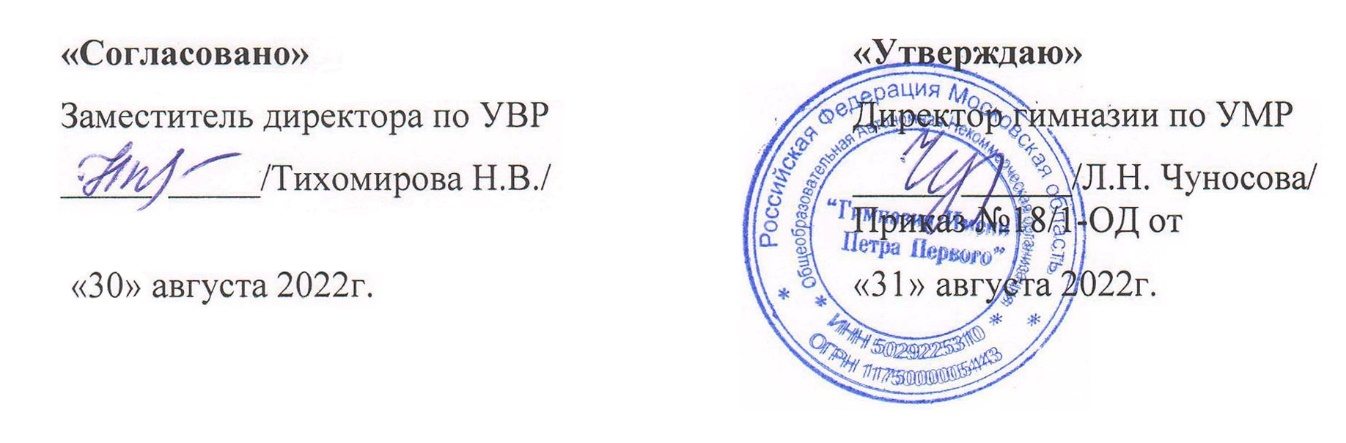 №ТемаКоличество часовКонтрольные работы1Спорт и занятия на свежем воздухе2812Искусство. Театр.2813Кино.3814Выдающиеся люди мира421Итого1364НомерурокаНомер урока в разделеДатаДатаТема урока, основное содержание, темы контрольных работНомерурокаНомер урока в разделепо планупо фактуТема урока, основное содержание, темы контрольных работРаздел 1. Спорт и занятия на свежем воздухе (28 часов)Раздел 1. Спорт и занятия на свежем воздухе (28 часов)Раздел 1. Спорт и занятия на свежем воздухе (28 часов)Раздел 1. Спорт и занятия на свежем воздухе (28 часов)Раздел 1. Спорт и занятия на свежем воздухе (28 часов)1.1Тема 1. Спорт и занятия на свежем воздухе. Урок 1: Летние каникулы. Виды спорта. Формирование лексических навыков и навыков аудированияАудирование. Введение Н.Л.Е. Ответы на вопросы, как они провели лето. Наречия little, less.2.2Тема 1. Урок 2. Летние каникулы. Формирование лексико-грамматических навыков. Развитие навыка аудированияАудирование. Введение лексики и ее тренировка. Конструкция used to.3.3Тема 1. Урок 3. Виды спорта. Развитие лексико-грамматических навыков. Развитие навыка аудирования.Аудирование. Конструкция used to. Работа по картинкам. 4.4Тема 1. Урок 4. Спорт в Британии. Формирование лексических навыков и навыков аудированияАудирование. Введение лексики и ее тренировка. Работа с текстом.5.5Тема 1. Урок 5. Спорт в России. Формирование лексических навыков и навыков аудирования. Формирование навыка письма.Аудирование. Введение лексики и ее тренировка. Конструкция used to.6.6Тема 1. Урок 6. Спорт в твоей жизни. Развитие навыка устной речиАудирование. Устная практика. Введение лексики и ее тренировка.7.7Тема 1. Урок 7. Спорт. Спортивные игры. Формирование лексических навыков и навыков аудированияАудирование. Введение лексики и ее тренировка. Работа с текстом.8.8Тема 1. Урок 8. Спорт. Развитие навыка устной монологической речи. Развитие навыка аудированияАудирование. Работа с картинками9.9Тема 1. Урок 9. Спорт в Британии. Развитие навыка чтения. Развитие навыка аудированияАудирование. Работа с текстом.10.10Тема 1. Урок 10. Спорт в Британии. Развитие навыка устной диалогический речи. Развитие навыка аудированияАудирование. Беседа о спорте, который я люблю.11.11Тема 1. Урок 11. Спорт. Древние олимпийские игры. Формирование лексико-грамматических навыков. Формирование навыка письма.Введение лексики (спортивная одежда) Прошедшее совершенное время.12.12Тема 1. Урок 12. Спорт. Формирование лексико-грамматических навыков.Употребление предлогов со словом field.13.13Тема 1. Урок 13. Спорт. Современные олимпийские игры. Развитие навыка чтения. Формирование навыка письма.Синонимы. Работа с текстом.14.14Тема 1. Урок 14. Спорт. Летние и Зимние олимпийские игры. Развитие лексико-грамматических навыков.Выполнение грамматических упражнений.15.15Тема 1. Урок 15. Спорт в вашей школе. Формирование лексико-грамматических навыков. Развитие навыка аудированияАудирование текста. Введение и тренировка лексики. Беседа о спорте в вашей школе.16.16Тема 1. Урок 16. Обобщение по теме «Спорт». Развитие навыка письма.17.17Тема 1. Урок 17. Нужен ли нам спорт? Словарный диктант по теме «Спорт». Развитие навыка устной монологической речиРассуждение о достоинствах и недостатках определенных видах спорта.18.18Тема 1. Урок 18. Олимпийские игры в Кила Репур. Развитие навыка аудирования. Аудирование. Выполнение лексико-грамматических упражнений.19.19Тема 1. Урок 19. Наземный парус. Развитие навыка чтения. Формирование навыка письма.Выполнение лексико-грамматических упражнений.20.20Тема 1. Урок 20. Спорт и занятия на свежем воздухе. Развитие лексико-грамматических навыков.Выполнение лексико-грамматических упражнений.21.21Тема 1. Урок 21. Из истории фигурного катания. Развитие лексико-грамматических навыков.Выполнение лексико-грамматических упражнений.22.22Тема 1. Урок 22. Скачки на лошадях. Развитие лексико-грамматических навыков. Формирование навыка письма.Выполнение лексико-грамматических упражнений.23.23Тема 1. Урок 23. Марафон. Развитие лексико-грамматических навыков.Выполнение лексико-грамматических упражнений.24.24Тема 1. Урок 24. Подготовка к контрольной работеАктивизация полученных умений и знаний.25.25Тема 1. Урок 25: Итоговая контрольная работа за первый триместр26.26Тема 1. Урок 26. Спорт. Развитие навыка чтения.Работа над ошибками. Аудирование. Чтение текста и озаглавливание его частей.2727Тема 1. Урок 27. Развитие навыка устной речи2828Тема 1. Урок 28. Развитие навыка письмаРаздел 2. Искусство. Театр. (28 часов)Раздел 2. Искусство. Театр. (28 часов)Раздел 2. Искусство. Театр. (28 часов)Раздел 2. Искусство. Театр. (28 часов)Раздел 2. Искусство. Театр. (28 часов)291Тема 2. Искусство. Театр. Урок 1. Виды развлечений. Формирование лексико-грамматических навыков.Введение и отработка новой лексики. Устная практика. Грамматические правила.302Тема 2. Урок 2. Дети-вундеркинды. Развитие навыка устной монологической речиСовершенствование навыков использования в речи прошедшего совершенного времени313Тема 2. Урок 3. Театр. Формирование лексико-грамматических навыков.Введение новой лексики и её тренировка.324Тема 2. Урок 4. Искусство. История развлечений. Развитие навыка устной диалогической речиОтветы на вопросы по теме «Ты и твое свободное время».335Тема 2. Урок 5. Театр. Из истории развлечений. Развитие грамматических навыков. Формирование навыка письма.Отработка употребления глаголов в простом прошедшем времени и прошедшем совершенном.346Тема 2. Урок 6. Театр. Развитие навыка устной речи. Развитие лексических навыков. Развитие навыка аудированияАудирование. Введение театральной лексики и её тренировка в речи.357Тема 2. Урок 7. Театр. Формирование лексико-грамматических навыков. Развитие навыка аудированияАудирование диалога. Перевод из прямой в косвенную речь.368Тема 2. Урок 8. Большой театр. Формирование лексико-грамматических навыков. Формирование навыка письма.Предлоги to, for.379Тема 2. Урок 9. Поход в театр. Развитие лексико-грамматических навыков.Выполнение лексико-грамматических упражнений.3810Тема 2. Урок 10. Театр. Формирование лексических навыков и навыков аудирования. Аудирование текстов. Введение лексики и её тренировка.3911Тема 2. Урок 11. Искусство. Шекспир. Развитие навыка чтения. Развитие навыка аудированияАудирование текста. Работа с текстом о В. Шекспире. Устная практика.4012Тема 2. Урок 12. Английский театр. Формирование лексико-грамматических навыков. Развитие навыка аудированияАудирование текстов. Выполнение лексико-грамматических упражнений.4113Тема 2. Урок 13. Театры в 16 веке. Развитие лексико-грамматических навыков. Формирование навыка письма.Выполнение лексико-грамматических упражнений.4214Тема 2. Урок 14. Творчество Шекспира. Формирование лексических навыков и навыков аудирования.Введение лексики и ее тренировка. Ответы на вопросы.4315Тема 2. Урок 15. Творчество Шекспира. Развитие навыка аудированияАудирование отрывка из «12 ночи». Выполнение грамматических упражнений по тексту.4416Тема 2. Урок 16. Обобщение по теме «Искусство. Театр». Словарный диктант по теме «Традиции, праздники, фестивали».4517Тема 2. Урок 17. Подготовка к контрольной работеАктивизация полученных умений и знаний.4618Тема 2. Урок 18. Итоговая контрольная работа за первое полугодие. 4719Тема 2. Урок 19. Искусство. Развитие навыка чтения.Аудирование текстов. Работа над ошибками. Работа с текстом о пантомиме. 4820Тема 2. Урок 20. Школьный театр. Развитие лексических навыков и навыков аудирования. Аудирование. Выполнение лексико-грамматических упражнений.4921Тема 2. Урок 21. Ромео и Джульетта. Развитие лексико-грамматических навыков.Тренировочные лексико-грамматические упражнения в рабочей тетради.5022Тема 2. Урок 22. Искусство. Театр. Развитие лексико-грамматических навыков.Тренировочные лексико-грамматические упражнения в рабочей тетради.5123Тема 2. Урок 23. Альберт Холл. Развитие лексико-грамматических навыков. Формирование навыка письма.Тренировочные лексико-грамматические упражнения в рабочей тетради.5224Тема 2. Урок 24. Дэвид Коперфилд. Развитие лексико-грамматических навыков.Тренировочные упражнения по лексико-грамматическому материалу в рабочей тетради.5325Тема 2. Урок 25. Развлечения для людей. Развитие навыка устной речи.Тренировочные упражнения по лексико-грамматическому материалу в рабочей тетради.5426Тема 2. Урок 26. Контрольная работа по теме «Театр. Искусство. Великие люди искусства».5527Тема 2. Урок 27. Урок-презентация по теме «Посещение Британии». Развитие навыка устной монологической речиОбучающиеся представляют сообщение (иллюстрированное) по теме5628Тема 2. Урок 28. Урок развития устной речи.Раздел 3. Кино. (38 часов)Раздел 3. Кино. (38 часов)Раздел 3. Кино. (38 часов)Раздел 3. Кино. (38 часов)Раздел 3. Кино. (38 часов)571Тема 3: Кино. Урок 1. Пасадена. Формирование лексических навыков и навыков аудирования.Аудирование. Составление развернутых монологических высказываний.582Тема 3. Урок 2. Кино. Формирование лексико-грамматических навыков.Совершенствование навыков построения предложений в косвенной речи. Введение лексики и ее тренировка.593Тема 3. Урок 3. Из истории кино. Развитие лексико-грамматических навыков. Развитие навыка чтения.Употребление артиклей с названиями театров. 604Тема 3. Урок 4. Кино. Чарли Чаплин. Развитие навыка чтения.Чтение текста об американской киноиндустрии.615Тема 3. Урок 5. Кино. Чарли Чаплин. Развитие навыка устной диалогической речи. Формирование навыка письма.Составление диалогов о театре. Описание современного кинотеатра. Устная практика.626Тема 3. Урок 6. Кинофильмы. Развитие лексико-грамматических навыков.Совершенствование навыков дифференцирования грамматических форм прошедшего совершенного и простого прошедшего времени.637Тема 3. Урок 7. Типы кинофильмов. Развитие навыка чтения. Развитие навыка аудированияАудирование диалогов. Согласование времен.648Тема 3. Урок 8. Типы фильмов. Развитие навыка устной монологической речиОписание типов фильмов по картинкам. Чтение текста и соотнесение содержания с картинками.659Тема 3. Урок 9. Типы кинофильмов. Формирование лексических навыков и навыков аудирования.Ответы на вопросы. Введение новой лексики и её закрепление.6610Тема 3. Урок 10. Типы кинофильмов. Развитие лексико-грамматических навыков.Знакомство с прилагательными, которые образуют степени сравнения особым способом.6711Тема 3. Урок 11. Поход в кино. Развитие лексических навыков и навыков аудирования. Развитие навыка аудированияАудирование и соотнесение утверждений типа «верно», «неверно», в тексте несказанно, с содержанием текстов для чтения и аудирования.6812Тема 3. Урок 12. Поход в кино. Развитие навыка чтения.Совершенствование произносительных навыков выразительного чтения отрывков из текста.6913Тема 3. Урок 13. Любимые фильмы. Формирование лексических навыков.Введение лексики и её закрепление. Употребление предлогов.7014Тема 3. Урок 14. Любимые фильмы. Развитие навыка устной монологической речи. Знакомство с особенностями использования в речи собирательных существительных, использование их в речи.7115Тема 3. Урок 15. Любимые фильмы.  Развитие навыка чтения. Формирование навыка письма.Использование суффикса -ish-для образования производных слов.7216Тема 3. Урок 16. Мультфильмы. Развитие навыка устной монологической речиСловообразование от глагола to see. Сравнение кино и театра. Составление рассказа о любимом мультфильме по плану.7317Тема 3. Урок 17. Развитие навыка аудирования7418Тема 3. Урок 18. Обобщение изученного материала по теме «Кино». Формирование лексических навыков и навыков аудирования.Аудирование. Высказывание оценочных суждений относительно фильма.7519Тема 3. Урок 19. В кино. Словарный диктант по теме «Кино». Развитие лексико-грамматических навыков. Развитие навыка письма.Выполнение лексико-грамматических упражнений раздела.7620Тема 3. Урок 20. Любимые мультфильмы. Развитие лексико-грамматических навыков.Выполнение лексико-грамматических упражнений.7721Тема 3. Урок 21. Развитие навыка чтения.7822Тема 3. Урок 22. Из истории американского кинематографа. Развитие лексико-грамматических навыков.Выполнение лексико-грамматических упражнений.7923Тема 3. Урок 23. Кино. Развитие лексико-грамматических навыков. Формирование навыка письма.Выполнение лексико-грамматических упражнений.8024Тема 3. Урок 24. Подготовка к контрольной работеАктивизация полученных умений и знаний.8125Тема 3. Урок 25. Контрольная работа 8226Тема 3. Урок 26. Работа над ошибками8327Тема 3. Урок 27. Джеймс Кэмерон и его фильмы. Развитие навыка чтения.Выполнение лексико-грамматических упражнений.8428Тема 3. Урок 28. Развитие навыка устной диалогической речи.8529Тема 3. Урок 29. Знаменитые люди кинематографа. Развитие лексико-грамматических навыков. Формирование навыка письма.Выполнение лексико-грамматических упражнений.8630Тема 3. Урок 30. Режиссёры англоязычных стран. Урок развития навыка чтения.8731Тема 3. Урок 31. Урок общеметодологической направленности. Подготовка к контрольной работе.8832Тема 3. Урок 32. Контрольная работа по теме «Кино».8933Тема 3. Урок 33. Работа над ошибками9034Тема 3. Урок 34. Подготовка проекта «кино». Урок общеметодологической направленности9135Тема 3. Урок 35. Урок-презентация по теме «Кино». Развитие навыка устной монологической речиОбучающиеся представляют сообщение (иллюстрированное) по теме9236Тема 3. Урок 36. Закрепление изученного материала. Урок развития навыка чтения 9337Тема 3. Урок 37. Закрепление изученного материала. Урок развития навыка устной монологической речи9438Тема 3. Урок 38. Закрепление изученного материала. Урок развития навыка письма.Раздел 4. Выдающиеся люди мира. (42 часа)Раздел 4. Выдающиеся люди мира. (42 часа)Раздел 4. Выдающиеся люди мира. (42 часа)Раздел 4. Выдающиеся люди мира. (42 часа)Раздел 4. Выдающиеся люди мира. (42 часа)951Тема 4: Выдающиеся личности мира. Урок 1. Важные события в мировой истории. Формирование лексических навыков и навыков аудирования.Аудирование. Введение и тренировка лексики. Чтение и беседа по тексту.962Тема 4. Урок 2. Выдающиеся люди мира. Урок развития навыка чтения.973Тема 4. Урок 3. Выдающиеся люди мира. Формирование лексико-грамматических навыков.Знакомство с пассивным залогом. Выполнение грамматических упражнений.984Тема 4. Урок 4. Знаменитые художники и писатели. Развитие навыка устной речи. Формирование навыка письма.Совершенствование навыков использования пассивного залога в устных и письменных высказываниях.995Тема 4. Урок 5. Формирование навыка чтения.1006Тема 4. Урок 6. Великие ученые. Развитие навыка устной монологической речи1017Тема 4. Урок 7. Исаак Ньютон. Развитие навыка чтения. Развитие навыка аудированияАудирование. Чтение текста об Исааке Ньютоне и беседа по нему, ответы на вопросы.1028Тема 4. Урок 8. Исаак Ньютон. Формирование навыка устной речи. Пересказ.1039Тема 4. Урок 9. Екатерина Великая. Развитие навыка аудирования. Формирование навыка письма.Аудирование текста о Екатерине Великой и работа по нему. Синонимы to learn, to study.10410Тема 4. Урок 10. Великие люди. Грибоедов. Ломоносов.  Формирование навыка письма.Совершенствование навыков корректного использования предлога с глаголом to make.10511Тема 4. Урок 11. Великие люди мира. Развитие лексико-грамматических навыков и навыков аудирования. Аудирование. Выполнение лексико-грамматических упражнений.10612Тема 4. Урок 12. Менделеев. Пересказ. Развитие навыка устной речи. 10713Тема 4. Урок 13. Выдающиеся люди планеты. Развитие навыка устной монологической речи. Развитие навыка аудированияАудирование текста. Употребление предлогов by, with.10814Тема 4. Урок 14. Выдающиеся люди планеты. Развитие навыка устной речи. Употребление пассивного залога в речи.10915Тема 4. Урок 15. Выдающиеся люди (Нельсон). Развитие навыка чтения.Выполнение грамматических упражнений.11016Тема 4. Урок 16. Вклад человека в науку. Урок развития навыка аудирования11117Тема 4. Урок 17. Выдающиеся люди планеты. Развитие навыка устной монологической речи.Знакомство с языковыми средствами высказывания своего мнения по тому или иному поводу, используя их в речи.11218Тема 4. Урок 18. Выдающиеся люди планеты.(королевы Виктория, Елизавета). Развитие лексико-грамматических навыков.Совершенствование навыков использования модальных глаголов с конструкциями в пассивном залоге.11319Тема 4. Урок 19. Урок развития лексико-грамматических навыков.11420Тема 4. Урок 20. Королевы Виктория и Елизавета. Развитие лексико-грамматических навыков.Выполнение лексико-грамматических упражнений.11521Тема 4. Урок 21. Великие люди планеты. Развитие навыка письма.Использование суффиксов –dom,  - hood, -ship, - ism, для образования производных слов.11622Тема 4. Урок 22. Великие люди планеты. Словообразование. Тест.11723Тема 4. Урок 23. Великие люди планеты. Развитие навыка устной монологической речи.Употребление фразеологических глаголов с put.11824Тема 4. Урок 24. Обобщение изученного материала по теме «Выдающиеся люди мира».Словарный диктант по теме «Выдающиеся люди мира».11925Тема 4. Урок 25. Великие люди. Развитие навыка чтения.Работа над ошибками. Аудирование текстов о Гагарине. Выполнение лексико-грамматических упражнений раздела.12026Тема 4. Урок 26. Урок развития устной диалогической речи. 12127Тема 4. Урок 27. Урок развития устной монологической речи. 12228Тема 4. Урок 28. Подготовка к итоговой контрольной работе за год. Развитие навыка аудированияАудирование. Тренировочные упражнения по разделу.12329Тема 4. Урок 29. Промежуточная аттестация. Административная итоговая контрольная работа.12430Тема 4. Урок 30. Работа над ошибками.12531Тема 4. Урок 31. Талантливые люди. Развитие лексико-грамматических навыков.12632Тема 4. Урок 32. Циолковский. Развитие навыка чтения.12733Тема 4. Урок 33. Эйнштейн – великий ученый 20 века. Развитие лексико-грамматических навыков.12834Тема 4. Урок 34. Гагарин. Урок развития навыка чтения.12935Тема 4. Урок 35. Выдающиеся люди мира. Развитие лексико-грамматических навыков. развитие навыка письма.13036Тема 4. Урок 36. Известные композитор и художник. Развитие лексико-грамматических навыков.13137Тема 4. Урок 37. Подготовка проекта «Человек достойный подражания»Анализ и подготовка материала для проекта. 13238Тема 4. Урок 38. Защита проекта «Человек достойный подражания». Развитие навыка устной монологической речи13339Тема 4. Урок 39. Подготовка к контрольной работеАктивизация полученных умений и знаний.13440Тема 4. Урок 40. Проверочная работа по теме «То, как мы выглядим».13541Тема 4. Урок 41. Урок-презентация по теме «То, как мы выглядим».13642Тема 4. Урок 42: Итоговый урок за год.Виды работКонтрольныеработыТестовые работы,словарные диктантыОценка «2»49% и менее59% и менееОценка «3»От 50% до 69%От 60% до 74%Оценка «4»От 70% до 90%От 75% до 94%Оценка «5»От 91% до 100%От 95% до 100%БаллыКритерии оценкиКритерии оценкиКритерии оценкиКритерии оценкиКритерии оценкиБаллы1.Содержание:2.Организация работы3. Лексика4. Грамматика5. Орфография и пунктуация«5»коммуникативная задача решена полностью.высказывание логично, использованы средства логической связи, соблюден формат высказывания и текст поделен на абзацы.лексика соответствует поставленной задаче и требованиям данного года обучения.использованы разнообразные грамматические конструкции в соответствии с поставленной задачей и требованиям данного года обучения языку, грамматические ошибки либо отсутствуют, либо не препятствуют решению коммуникативной задачи.орфографические ошибки отсутствуют, соблюдены правила пунктуации: предложения начинаются с заглавной буквы, в конце предложения стоит точка, вопросительный или восклицательный знак, а также соблюдены основные правила расстановки запятых.«4»коммуникативная задача решена полностью.высказывание логично, использованы средства логической связи, соблюден формат высказывания и текст поделен на абзацы.лексика соответствует поставленной задаче и требованиям данного года обучения. Но имеются незначительные ошибки.использованы разнообразные грамматические конструкции в соответствии с поставленной задачей и требованиям данного года обучения языку, грамматические ошибки незначительно препятствуют решению коммуникативной задачи.незначительные орфографические ошибки, соблюдены правила пунктуации: предложения начинаются с заглавной буквы, в конце предложения стоит точка, вопросительный или восклицательный знак, а также соблюдены основные правила расстановки запятых.«3»Коммуникативная задача решена.высказывание нелогично, неадекватно использованы средства логической связи, текст неправильно поделен на абзацы, но формат высказывания соблюден.местами неадекватное употребление лексики.имеются грубые грамматические ошибки.незначительные орфографические ошибки, не всегда соблюдены правила пунктуации: не все предложения начинаются с заглавной буквы, в конце не всех предложений стоит точка, вопросительный или восклицательный знак, а также не соблюдены основные правила расстановки запятых.«2»Коммуникативная задача не решена.высказывание нелогично, не использованы средства логической связи, не соблюден формат высказывания, текст не поделен на абзацы.большое количество лексических ошибокбольшое количество грамматических ошибок.значительные орфографические ошибки, не соблюдены правила пунктуации: не все предложения начинаются с заглавной буквы, в конце не всех предложений стоит точка, вопросительный или восклицательный знак, а также не соблюдены основные правила расстановки запятых.ОценкаСодержаниеКоммуникативное взаимодействиеЛексикаГрамматикаПроизношение«5»Соблюден объем высказывания. Высказывание соответствует теме; отражены все аспекты, указанные в задании, стилевое оформление речи соответствует типу задания, аргументация на уровне, нормы вежливости соблюдены.Адекватная естественная реакция на реплики собеседника. Проявляется речевая инициатива для решения поставленных коммуникативных задач.Лексика адекватна поставленной задаче и требованиям данного года обучения языку.Использованы разные грамматические конструкций в соответствии с задачей и требованиям данного года обучения языку. Редкие грамматические ошибки не мешают коммуникации.Речь звучит в естественном темпе, нет грубых фонетических ошибок.«4»Не полный объем высказывания. Высказывание соответствует теме; не отражены некоторые аспекты, указанные в задании, стилевое оформление речи соответствует типу задания, аргументация не всегда на соответствующем уровне, но нормы вежливости соблюдены.Коммуникация немного затруднена.Лексические ошибки незначительно влияют на восприятие речи учащегося.Грамматические незначительно влияют на восприятие речи учащегося.Речь иногда неоправданно паузирована. В отдельных словах допускаются фонетические ошибки (замена, английских фонем сходными русскими). Общая интонация обусловлена влиянием родного языка.«3»Незначительный объем высказывания, которое не в полной мере соответствует теме; не отражены некоторые аспекты, указанные в задании, стилевое оформление речи не в полной мере соответствует типу задания, аргументация не на соответствующем уровне, нормы вежливости не соблюдены.Коммуникация существенно затруднена, учащийся не проявляет речевой инициативы.Учащийся делает большое количество грубых лексических ошибок.Учащийся делает большое количество грубых грамматических ошибок.Речь воспринимается с трудом из-за большого количества фонетических ошибок. Интонация обусловлена влиянием родного языка.«2»Учащийся не понимает смысла задания. Аспекты, указанные в задании не учтены.Коммуникативная задача не решена.Учащийся не может построить высказывание.Учащийся не может грамматически, верно, построить высказывание.Речь понять невозможно.ОценкаКритерииСкорость чтения«5»Понять основное содержание оригинального текста, выделить основную мысль, определить основные факты, догадаться о значении незнакомых слов из контекста, либо по словообразовательным элементам, либо по сходству с родным языком. Скорость чтения несколько замедлена по сравнению с той, с которой ученик читает на родном языке.«4»понять основное содержание оригинального текста, выделить основную мысль, определить отдельные факты. Недостаточно развита языковая догадка, затруднение в понимании некоторых незнакомых слов.Темп чтения более замедленен, чем на родном языке.«3»не совсем понятно основное содержание прочитанного, может выделить в тексте только небольшое количество фактов, совсем не развита языковая догадка.Темп чтения значительно медленнее, чем на родном языке.«2»текст не понятен или содержание текста понято неправильно, не ориентируется в тексте при поиске определенных фактов, не умеет семантизировать незнакомую лексику.Темп чтения значительно медленнее, чем на родном языке.ОценкаКритерии«5»Ученик полностью понял несложный оригинальный текст (публицистический, научно-популярный; инструкцию или отрывок из туристического проспекта), использовал при этом все известные приемы, направленные на понимание читаемого (смысловую догадку, анализ).«4»полностью понял текст, но многократно обращался к словарю.«3»понял текст не полностью, не владеет приемами его смысловой переработки.«2»текст учеником не понят, с трудом может найти незнакомые слова в словаре.ОценкаКритерии«5»Ученик может достаточно быстро просмотреть несложный оригинальный текст (типа расписания поездов, меню, программы телепередач) или несколько небольших текстов и выбрать правильно запрашиваемую информацию.«4»При достаточно быстром просмотре текста, ученик находит только примерно 2/3 заданной информации.«3»если ученик находит в данном тексте (или данных текстах) примерно 1/3 заданной информации.«2»ученик практически не ориентируется в тексте.